Инструкциядля подключения к Всероссийской конференции «Малый бизнес России в условиях борьбы с пандемией. Итоги, выводы и законодательные инициативы»14 октября 2020 года.Для подключения к конференции имеется 2 варианта: - перейти по ссылке;- ввести идентификатор и код доступа. После перехода по ссылке Вам будет предложено скачать приложение/программу в зависимости от используемой Вами платформы: windows/ios/android.Установите на компьютер/телефон предлагаемую программу и запустите ее, если она не запустится автоматически.Если после проделанных шагов Вы не подключились к конференции, просьба перейти по ссылке повторно.Для идентификации Вас в конференции просьба заполнить профиль участника, указав имя и фамилию.В режиме конференции у Вас есть возможность использовать веб-камеру и микрофон. Если Вы подключились к конференции со смартфона, то для возможности использования и передачи звука Вам необходимо разрешить использование передачи данных в соответствующем всплывающем окне.Во избежание возможных проблем со звуком и в целях обеспечения бесперебойной работы конференции просьба Ваш микрофон перевести в неактивное состояние. Каждый участник конференции будет обладать правом высказаться. Для этого Вам необходимо будет нажать значок «поднятая рука» либо написать об этом в чате.На планшете: Панель управления (звук, видео, чат, демонстрация экрана) находится в правом верхнем углу.На компьютере: Панель управления располагается внизу. 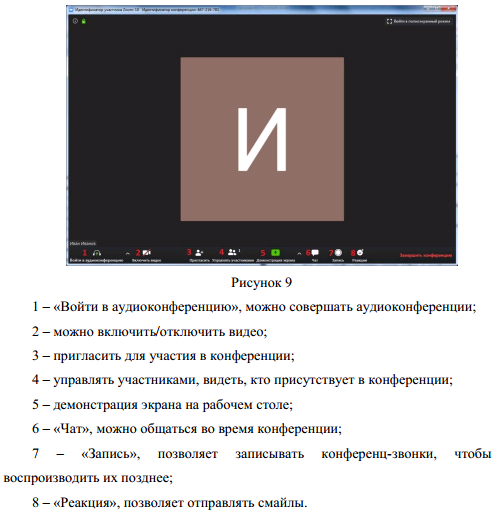 Расписание сессий10.00 – 12.00. Пленарное заседание «Малый бизнес в условиях пандемии и государственных противоэпидемических мероприятий» 12.15 – 14.00. Параллельная дискуссия. «Маркировка 2020».15.00 – 16.45. Параллельная дискуссия. «Роль малого ритейла в реализации пива и отечественного вина».Подключиться к данным сессиям можно по ссылке или через идентификатор конференции:- https://zoom.us/j/2387169777?pwd=UVNuZmZFcEMzL2hkWnB1YS9VZzFYdz09; - Идентификатор конференции: 238 716 9777, код доступа: 1234567890. 12.15 – 14.00. Параллельная дискуссия. «Малый и средний ритейл и табачная и никотиносодержащая продукция».15.00 – 16.45. Параллельная дискуссия. «Развитие и регулирование НТО в регионах России».Подключиться к данным сессиям можно по ссылке или через идентификатор конференции:- https://us02web.zoom.us/j/5085494432?pwd=QkdSWlpPNE1RVXJDN2tENkxiRjNydz09; - Идентификатор конференции: 508 549 4432, код доступа: 1234567890.